Protocole de Madrid concernant l’enregistrement international des marquesModification des montants de la taxe individuelle : IndeConformément à la règle 35.2)d) du règlement d’exécution du Protocole de Madrid, le Directeur général de l’Organisation Mondiale de la Propriété Intellectuelle (OMPI) a établi les nouveaux montants suivants, en francs suisses, de la taxe individuelle qui doit être payée lorsque l’Inde est désignée dans une demande internationale, dans le cadre d’une désignation postérieure à un enregistrement international et à l’égard du renouvellement d’un enregistrement international dans lequel elle a été désignée : Cette modification prendra effet le 10 août 2020.  Par conséquent, ces montants devront être payés lorsque l’Indea)	est désignée dans une demande internationale qui est reçue par l’Office d’origine à cette date ou postérieurement;  oub)	fait l’objet d’une désignation postérieure qui est reçue par l’Office de la partie contractante du titulaire à cette date ou postérieurement, ou est présentée directement au Bureau international de l’OMPI à cette date ou postérieurement;  ouc)	a été désignée dans un enregistrement international dont le renouvellement est effectué à cette date ou postérieurement.Le 10 juillet 2020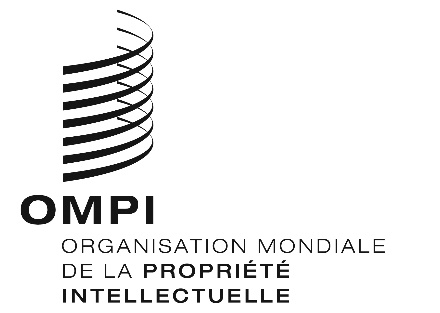 AVIS N° 51/2020AVIS N° 51/2020AVIS N° 51/2020RUBRIQUESRUBRIQUESMontants(en francs suisses)Demande oudésignationpostérieure–  pour chaque classe de produits ou services124Renouvellement–  pour chaque classe de produits ou services124